COLEGIO EMILIA RIQUELME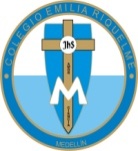 DOCENTE: ALEXANDRA OCAMPO LONDOÑOÁREA: CIENCIAS NATURALES GRADO: QUINTOSEGUNDO PERIODO“Cuánta felicidad trae para ti el recogimiento; esto lo pide Dios a todos; con esto seremos lo que debemos; sin esto, no nos hagamos ilusiones, nada obtendremos espiritual; y sin base espiritual ¿para qué vale todo lo demás?” M.E.RACTIVIDADES SEMANA 7 (junio 01-05)Buenos días queridas estudiantes, El martes, como es habitual, tendremos clase virtual por zoom. Continuaremos con la Socialización de la cartelera sobre los animales que emigran. Luego, haré una introducción al nuevo tema: Sistema digestivo.El enlace para acceder a esta plataforma, se los enviaré al grupo de WhatsApp, por intermedio de la profesora Paula Bustamante.Cualquier inquietud, me pueden escribir a al WhatsApp: 3022249009 o al correo electrónico alexandra@campus.com.co.¡Gracias!Feliz y bendecido resto de día